                                                   Поход «Золотая осень»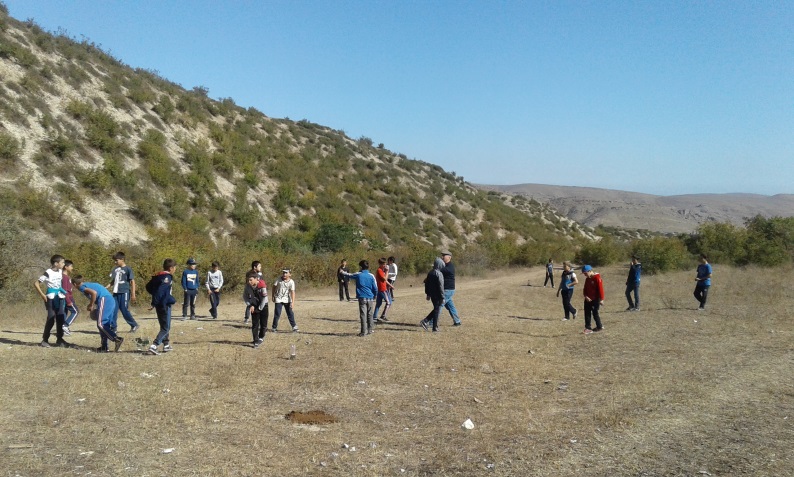 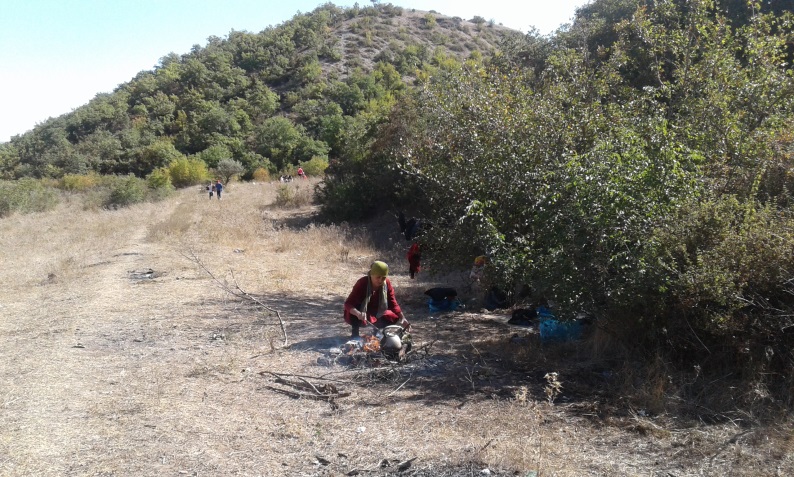 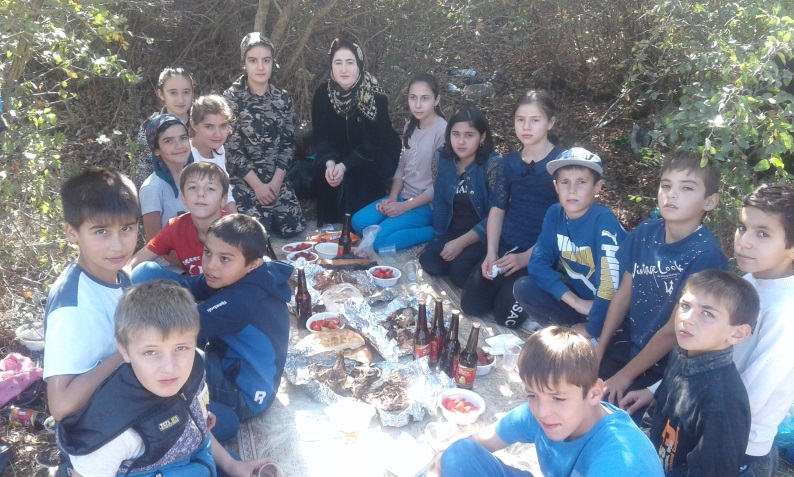 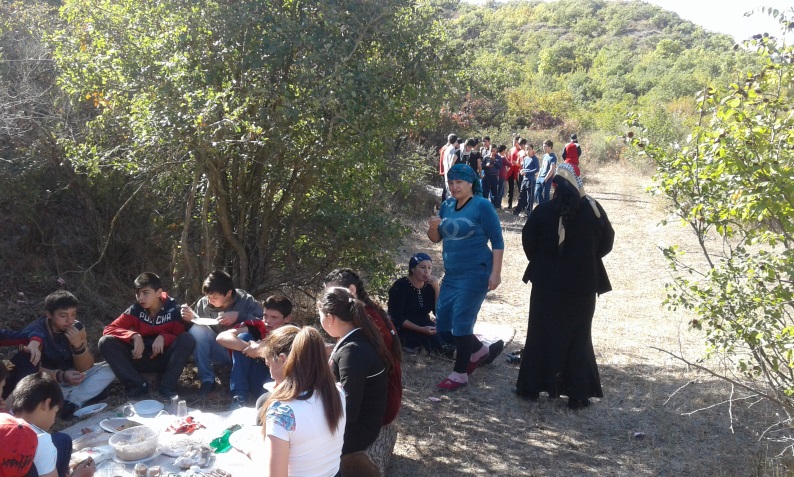 